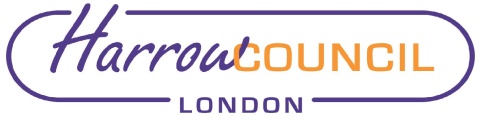 Introduction 1.1	The Council is required to review and determine the allocation of places on standing committees to political groups in accordance with the political balance rules. Members of Committees and Sub-Committees are appointed in accordance with the wishes of the political groups.  The Licensing and General Purposes Committee and Overview and Scrutiny Committee will meet on the rising of the Annual Council Meeting to determine the allocation of places on their Sub-Committees.  The names of the Members proposed to be appointed by the political group which holds the majority of Members in the Council are attached.1.2	Political Balance 	The allocation is determined in accordance with the application of “political balance” rules under the Local Government and Housing Act 1989 and is designed to ensure that the political composition of the Council’s committees, insofar as possible, replicates the political composition of the Council.1.3	Cabinet 	The Local Government Public Involvement in Health Act 2007 requires the Leader of the Council to notify it of:The name of the Deputy Leader of the Council; and The names of Cabinet Members and their delegated authorities (i.e. Portfolios).The Constitution will be updated to reflect the changes in this agenda by the Director of Legal and Governance Services in accordance with the existing delegation.2.	Recommendations: It be noted that Councillor Marilyn Ashton is the Deputy Leader of the Council;2.2	It be noted that the following Councillors are appointed to the Cabinet (Executive) with the identified Portfolios:2.3 	That the Council determines the allocation of places on the following committees in accordance with the “political balance” rules in the Local Government and Housing Act 1989: 	and appoint Members to them, in accordance with the notification from Political Groups;     2.4	That the establishment and terms of reference of all the above Committees and other bodies, as set out in the Appendix be agreed; Contact:  Vishal Seegoolam, Democratic & Electoral and Registration Services ManagerE-mail: vishal.seegoolam@harrow.gov.ukBackground Papers:  ConstitutionReport for:CouncilDate of Meeting:18 May 2023Subject:Cabinet and Committee MembershipsResponsible Officer:Jessica Farmer – Interim Director of Legal and Governance ServicesExempt:NoEnclosures:List of Committee MembershipsPortfolioCouncillorLeader of the Council and Portfolio Holder for StrategyCouncillor Paul OsbornDeputy Leader and Portfolio Holder for Planning and RegenerationCouncillor Marilyn AshtonPortfolio Holder for Adult Services and public HealthCouncillor Pritesh PatelPortfolio Holder for Business, Employment and PropertyCouncillor Norman StevensonPortfolio Holder for Children’s ServicesCouncillor Hitesh KariaPortfolio Holder for Community and CultureCouncillor Jean LammimanPortfolio Holder for Environment and Community SafetyCouncillor Anjana PatelPortfolio Holder for Finance and Human ResourcesCouncillor David AshtonPortfolio Holder for HousingCouncillor Mina ParmarPortfolio Holder for Performance, Communications and Customer ExperienceCouncillor Stephen GreekCommitteeSizeConservativeGroup31LabourGroup23Independent1Governance, Audit, Risk Management and Standards7430Planning7430Overview and Scrutiny9540Pension Fund Committee4220Licensing and General Purposes Committee 16970SACRE3210Pension Board1100